Listen and colour.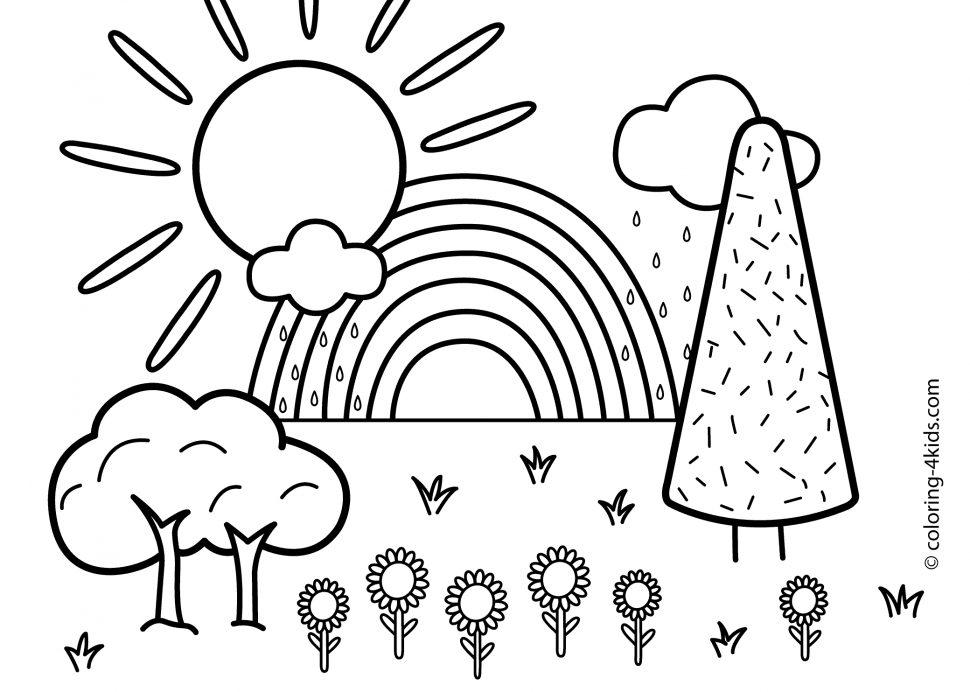 Listen and link.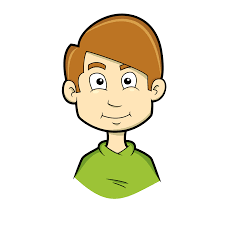 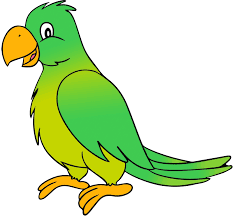 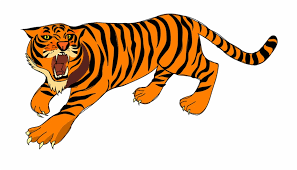 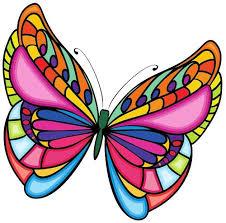   	  .                          .                      .                        .         .                          .                      .                        .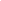 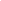 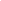 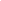 TRANSCRIPTEXERCISE 1OneTeacher: Look at the Sun. Can you find it?Rhea:  Yes, I can. Teacher:  Colour the Sun yellow.Rhea– OK. TwoTeacher:  Can you see the cloud? Rhea:  Can I colour it?Teacher: Yes. Colour the cloud white! Rhea:  Sure.ThreeTeacher: Find the Rainbow and colour it.Rhea: What colour?Teacher: There are seven colours in the Rainbow – Violet, Indigo, Blue, Green, Yellow, Orange and Red.Rhea: Wow! I love it!FourTeacher: Now color the trees and grass.Rhea:: Yes. Teacher: Colour the trees and grass green. Below you can find tree trunk, colour them brown.Rhea: Of course.FiveRhea: Can you see the sunflowers? Teacher: Now, colour the sunflower yellow and its leaves green.Rhea: I love this!SixRhea: There’s mud for the trees, sunflowers and grass to grow.Teacher: Now, colour the mud brown.Rhea: Ok.SevenTeacher: The sky is left!Rhea: Yes. Teacher: Colour the sky blue.Rhea:  Sure. EXERCISE 2AParrot is a bird.A Butterfly is an insect.David is a Human.A Tiger is an animal.Name: ____________________________  Surname: ____________________________Nber: ____ Grade/Class: _____Name: ____________________________  Surname: ____________________________Nber: ____ Grade/Class: _____Name: ____________________________  Surname: ____________________________Nber: ____ Grade/Class: _____Assessment: _____________________________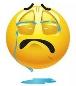 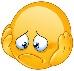 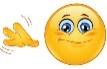 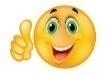 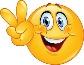 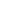 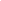 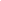 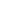 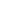 Date: ___________________________________________________Date: ___________________________________________________Assessment: _____________________________Teacher’s signature:___________________________Parent’s signature:___________________________